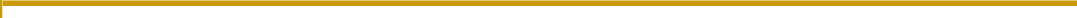 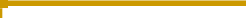 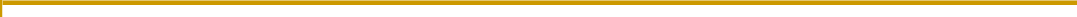 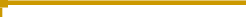 ППппп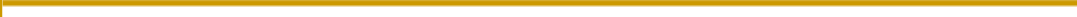 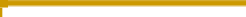 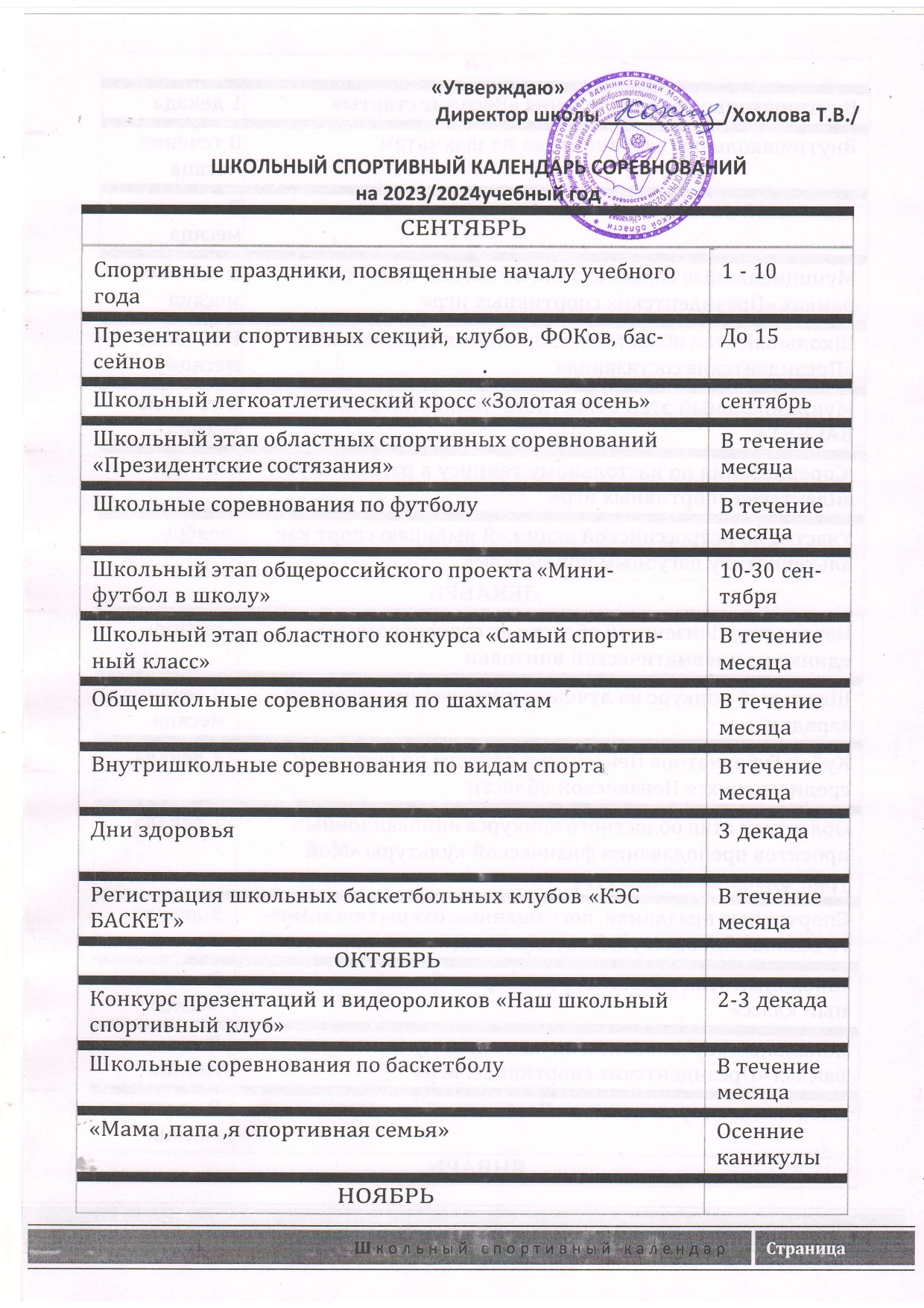 Внутришкольные соревнования «Веселые старты»1 декадаВнутришкольные соревнования по шахматамВ течение месяцаШкольный конкурса «Самый спортивный класс»В течение месяцаМуниципальные соревнования по легкой атлетике в рамках «Президентских спортивных игр»В течение месяцаШкольный этап областных спортивных соревнований«Президентские состязания»В течение месяцаМуниципальный этап областного чемпионата «КЭС БАСКЕТ»В течение месяцаСоревнования по настольному теннису в рамках «Пре- зидентских спортивных игр»сентябрьУчастие во Всероссийской акции «Я выбираю спорт как альтернативу пагубным привычкам»ноябрьДЕКАБРЬДЕКАБРЬПервенство Пензенской области по стрелковому по- единку из пневматической винтовкидекабрьШкольный конкурс на лучшего инструктора утренней зарядкиВ течение месяцаКубок Губернатора Пензенской области по шахматам среди учащихся Пензенской области2 декадаОбластной этап областного конкурса инновационных проектов преподавания физической культуры «Мой урок физической культуры»2 декадаСпортивные праздники, посвященные открытию зимне- го сезона «Здравствуй, Зимушка-зима»3 декадаШкольный этап областного конкурса «Самый спортив- ный класс»В течение месяцаЗональные соревнования по настольному теннису в рамках «Президентских спортивных игр»В течение месяцаСпортивные соревнования «Всей семьей на старт!»В течение месяцаЯНВАРЬЯНВАРЬСпортивно-массовые праздники в дни зимних каникул1 декадаОбластной этап общероссийского проекта «Мини-футбол в школу»1 декадаОбластные соревнования по шахматам “Волшебное ко- ролевство”8-10Областные соревнования по настольному теннису в рамках «Президентских спортивных игр»2 декадаВнутришкольные соревнования по шахматамВ течение месяцаШкольный этап областного конкурса «Самый спортив- ный класс»В течение месяцаШкольный этап областного детского турнира «Чудо- шашки»В течение месяцаПервенство Пензенской области по стрелковому по- единку из мелкокалиберной винтовки2 декадаШкольные соревнования по лыжным гонкамВ течение месяцаФЕВРАЛЬФЕВРАЛЬРайонные соревнования по пулевой стрельбе в рамках«Президентских спортивных игр»1 декадаОбластной творческий конкурс «Олимпиада начинается в школе» в рамках соревнований «Президентские состя- зания»1 декадаРегиональный чемпионат по баскетболу «КЭС БАСКЕТ»2-3 декадаВоенно-спортивные праздники, посвященные Дню за- щитников Отечества .Спортивная эстафета.До 25Школьный этап областного конкурса «Самый спортив- ный класс»В течение месяцаМуниципальный этап областных спортивных соревно- ваний «Президентские состязания»В течение месяцаМуниципальный этап областного детского турнира «Чу- до-шашки»В течение месяцаМуниципальные соревнования по плаванию в рамках«Президентских спортивных игр»В течение месяцаМуниципальные соревнования по волейболу в рамках«Школьной волейбольной лиги»В течение месяцаРайонные фестивали по фитнес-аэробикеВ течение месяцаМАРТМАРТВнутришкольные соревнования «Мама, папа, я – спор- тивная семья»1 декадаОбластной фестиваль по фитнес-аэробике1 декадаОбластные соревнования по плаванию в рамках «Пре- зидентских спортивных игр»1-2 декадаОбластной детский турнир “Чудо шашки”2 декадаФинальные областные соревнования по лыжным гон- кам2-3 декадаМуниципальный этап соревнований «Школьная фут- больная лиги»14-31Первенство Пензенской области по стрельбе из пневма- тической винтовке на приз «Серебряное ружье»3 декадаЗональный этап областной олимпиады работников учреждений образования на призы Министра образова- ния3 декадаМуниципальный этап областного конкурса «Самый спортивный класс»В течение месяцаМуниципальный этап областных спортивных соревно- ваний «Президентские состязания»В течение месяцаЗональные соревнования по волейболу в рамках «Пре- зидентских спортивных игр»В течение месяцаСпортивно-оздоровительные праздники, посвященные окончанию зимнего сезонаВ течение месяцаАПРЕЛЬАПРЕЛЬ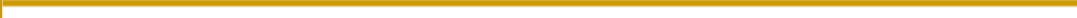 Школьные соревнования по футболу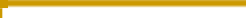 апрельОбщешкольные спортивные праздники «Весна, спорт, здоровье», посвященные Дню здоровья1 декадаМуниципальный этап соревнований «Школьная фут- больная лиги»1-15Участие в зональном этапе Всеросийских соревнований по футболу «Кожаный мяч.»1-2 декадаШкольный легкоатлетичексий кроссДо 20Областной конкурс «Самый спортивный класс»2 декадаУчастие в областном фестивале по спортивной ходьбе среди учащихся3 декадаРайонные соревнования по легкой атлетике .3 декадаМАЙМАЙЗональный этап соревнований «Школьная футбольная лиги»1-152 этап спортивных состязаний «Тесты Губернатора»5Легкоатлетические эстафеты, посвященные дню победы5-8Велотур «По дороге с облаками»2 декадаФинал регионального этапа Всероссийских спортивных соревнований школьников «Президентские состязания»2 декадаФинал регионального этапа Всероссийских спортивных соревнований школьников «Президентские спортивные игры»3 декадаИЮНЬ – ИЮЛЬ–АВГУСТИЮНЬ – ИЮЛЬ–АВГУСТОбластные соревнования по футболу «Школьная фут- больная лига»1-2 декада июняРабота пришкольных спортивных площадокИюнь- август